
GEMEENSCHAPSRAAD VAN SCHEPDAAL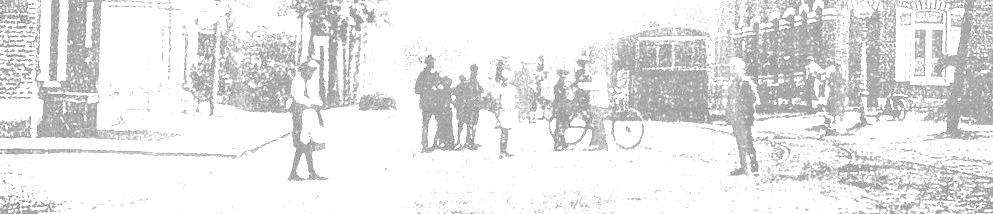 Vergadering van 26 augustus 2014
Aanwezig 
Jan Verleysen, Freddy Moles le Bailly, Maurice Appelmans, Raymond Berlanger

De gesprekspunten in ‘t geel:
- info bankrekeningen

- evaluatie digitale nieuwsbrief ‘Schepdaal Inform’ als opvolger van de vroegere folder

- toestand Marktplein en monument WO

- gegevens WO1 in Schepdaal

- oproepbrief in elke bus i.v.m. erfgoed (foto’s, voorwerpen, verhalen …)

- werkgroep Vlaams Beleid (lessen NL in Schepdaal/bevlagging … )

- straatbeeld Schepdaal … oproep om alles in ‘t NL te houden

- Dilbeek, waar Vlamingen thuis zijn …

- site Caerenbergveld … cafetaria/sporthal … toestand vroegere speelruimte 

- voorstel verhuis Bosgeest naar pleintje Dreef/E.Eylenboschstraat

- treinstation … tramlijn

- trage wegen

- activiteit ivm familiekunde

- bijsturingen kaart Schepdaal

- trammuseum

- hoogbouw in ons dorp

- brug Geraardsbergsestraat

- ’t Gildenhuis toe … en dan naar Pede

- …

- …